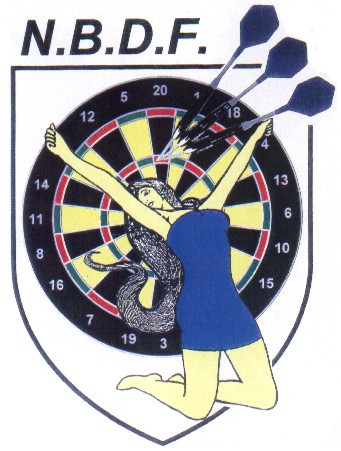        A.S.B.L.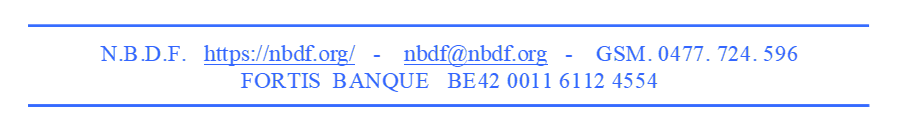        A.S.B.L.